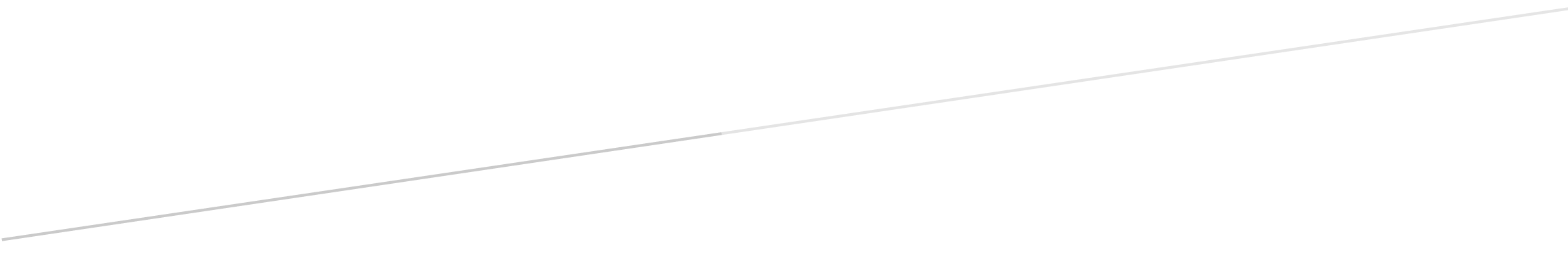 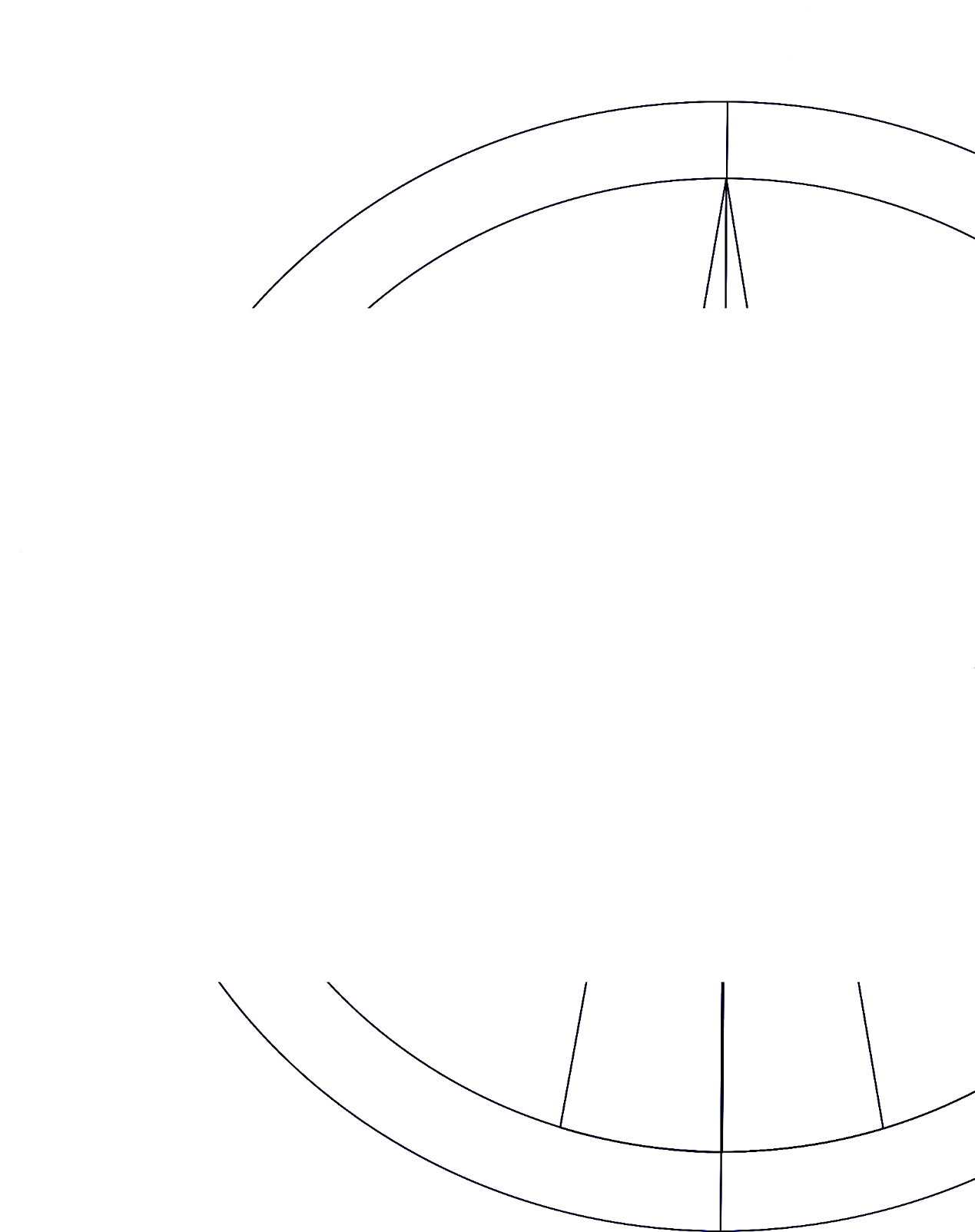 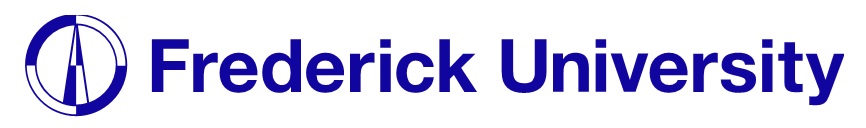 Τμήμα Αρχιτεκτόνων Μηχανικών   ΕΑΡΙΝΟ ΕΞΑΜΗΝΟ 2024 – ΜΑΙΟΣ/ΙΟΥΝΙΟΣ 2024   ΠΡΟΓΡΑΜΜΑ ΠΡΟΦΟΡΙΚΩΝ ΕΞΕΤΑΣΕΩΝ – ΠΑΡΟΥΣΙΑΣΕΩΝ	** Πιθανόν να υπάρξει αλλαγή στις αίθουσες, θα ενημερωθείτε σε κάθε περίπτωση.ΜΑΘΗΜΑΗΜΕΡΟΜΗΝΙΑΗΜΕΡΑΕΝΑΡΞΗΛΗΞΗΑΙΘΟΥΣΑAPX10227/05/2024ΔΕΥΤΕΡΑ09:0018:00Θα ανακοινωθείAPX20229/05/2024ΤΕΤΑΡΤΗ09:0018:00Θα ανακοινωθείAPX30229/05/2024ΤΕΤΑΡΤΗ09:0018:00Θα ανακοινωθείAPX40427/05/2024ΔΕΥΤΕΡΑ09:0018:00Θα ανακοινωθείAPX502Διπλωματικές εργασίες04/06/2024 & 05/06/2024ΤΡΙΤΗ & ΤΕΤΑΡΤΗ09:0018:00Θα ανακοινωθεί